						Předkládá:	Mgr. Jiří Pospíšil,								1. náměstek primátora						Zpracovaly:	Mgr. Alexandra Klímková,				vedoucí Odboru správy a údržby 				majetku města								Ing. Milena Vrbová,			odborný referent oddělení nakládání s majetkem města Odboru SÚMMZasedání Zastupitelstva města Prostějovakonané dne 07. 09. 2021Prodej části pozemku p.č. 193/1 v k.ú. Čechovice u ProstějovaNávrh usnesení:Zastupitelstvo města Prostějova n e v y h o v u j ežádosti fyzické osoby, o prodej části pozemku p.č. 193/1 – ostatní plocha v k.ú. Čechovice u Prostějova o výměře cca 310 m2.Důvodová zpráva:Dne 10.06.2021 se na Odbor správy a údržby majetku města Magistrátu města Prostějova obrátila fyzická osoba, se žádostí o prodej části pozemku Statutárního města Prostějova p.č. 193/1 – ostatní plocha v k.ú. Čechovice u Prostějova o výměře cca 310 m2 za účelem užívání jako zahrady. Předmětný pozemek se nachází mezi ulicemi Ječná a Ovesná v Prostějově - Čechovicích a jeho části jsou propachtovány fyzickým osobám za účelem užívání jako zahrádky a k požívání. Žadatelka žádnou část předmětného pozemku propachtovanou nemá. Záležitost je řešena pod Sp.Zn. OSUMM 252/2021. Stanoviska odborů MMPv (subjektů):1. Odbor územního plánování a památkové péče sděluje, že pozemek p.č. 193/1 v k.ú. Čechovice u Prostějova je součástí stabilizované plochy č. 0557 veřejné prostranství – veřejná zeleň (ZV), s hlavním využitím pro pozemky veřejných prostranství určené pro veřejnou zeleň, zejména parky. OÚPPP prodej uvedené části pozemku nedoporučuje vzhledem k umístění pozemku v ploše veřejných prostranství – veřejné zeleně. 2. Odbor rozvoje a investic posoudil uvedenou žádost a sděluje, že nedoporučuje prodej části předmětného pozemku. Vzhledem k tomu, že předmětná část pozemku je v pronájmu jiných osob, doporučuje ponechat tento nájemní vztah. Zároveň doporučuje, aby byla tato lokalita do budoucna řešena komplexně. 3. Odbor životního prostředí nesouhlasí s prodejem předmětného pozemku. Lokalita byla vybraná mezi pozemky, kde by byla možná výsadba stromů v rámci akce SÁZÍME STROMY. K dalšímu rozpracování záměru výsadby však nedošlo, neboť v této lokalitě jsou pozemky pronajaté občanům města k drobnému zahradničení. V případě nezájmu občanů o zahrádky by bylo možné na pozemcích založit menší park (vysadit stromy). Pozemek je územním plánem určen pro plochy veřejného prostranství – veřejnou zeleň. 4. Odbor dopravy jako příslušný speciální stavební úřad a silniční správní úřad pro místní komunikace, veřejně přístupné účelové komunikace a silnice II. a III. tříd dle § 40 odst. 4 a 5 zákona č. 13/1997 Sb., o pozemních komunikacích, ve znění pozdějších předpisů, sděluje, že odkup (prodej) pozemku se nedotýká jeho zájmů. 5. Osadní výbor Čechovice, Krasice, Domamyslice byl požádán o stanovisko dne 17.06.2021. Ke dni zpracování materiálu se Osadní výbor Čechovice, Krasice, Domamyslice k předmětné záležitosti nevyjádřil.Rada města Prostějova dne 27.07.2021 usnesením č. 1654:neschválila záměr prodeje části pozemku p.č. 193/1 – ostatní plocha v k.ú. Čechovice u Prostějova o výměře cca 310 m2,2) doporučilaZastupitelstvu města Prostějova nevyhovět žádosti fyzické osoby, o prodej části pozemku p.č. 193/1 – ostatní plocha v k.ú. Čechovice u Prostějova o výměře cca 310 m2.6. Stanovisko předkladatele:S ohledem na výše uvedené skutečnosti Odbor správy a údržby majetku města nedoporučuje prodej části pozemku p.č. 193/1 – ostatní plocha v k.ú. Čechovice u Prostějova o výměře cca 310 m2 a doporučuje postupovat dle návrhu usnesení, tj. nevyhovět žádosti fyzické osoby, o prodej  části pozemku p.č. 193/1 – ostatní plocha v k.ú. Čechovice u Prostějova o výměře cca 310 m2.Odbor SÚMM upozorňuje na skutečnost, že části předmětného pozemku jsou propachtovány fyzickým osobám na základě pachtovních smluv za účelem užívání jako zahrádky a k požívání.Materiál byl předložen k projednání na schůzi Finančního výboru dne 31.08.2021.Osobní údaje fyzických osob jsou z textu vyjmuty v souladu s příslušnými ustanoveními zákona č.101/2000 Sb., o ochraně osobních údajů a o změně některých zákonů, ve znění pozdějších předpisů. Úplné znění materiálu je v souladu s příslušnými ustanoveními zákona č. 128/2000 Sb., o obcích (obecní zřízení), ve znění pozdějších předpisů k nahlédnutí na Magistrátu města ProstějovaPřílohy:situační mapa – příloha č. 1situační ortofotomapa – příloha č. 2přehledová mapa – příloha č. 3Příloha č. 1 - situační mapa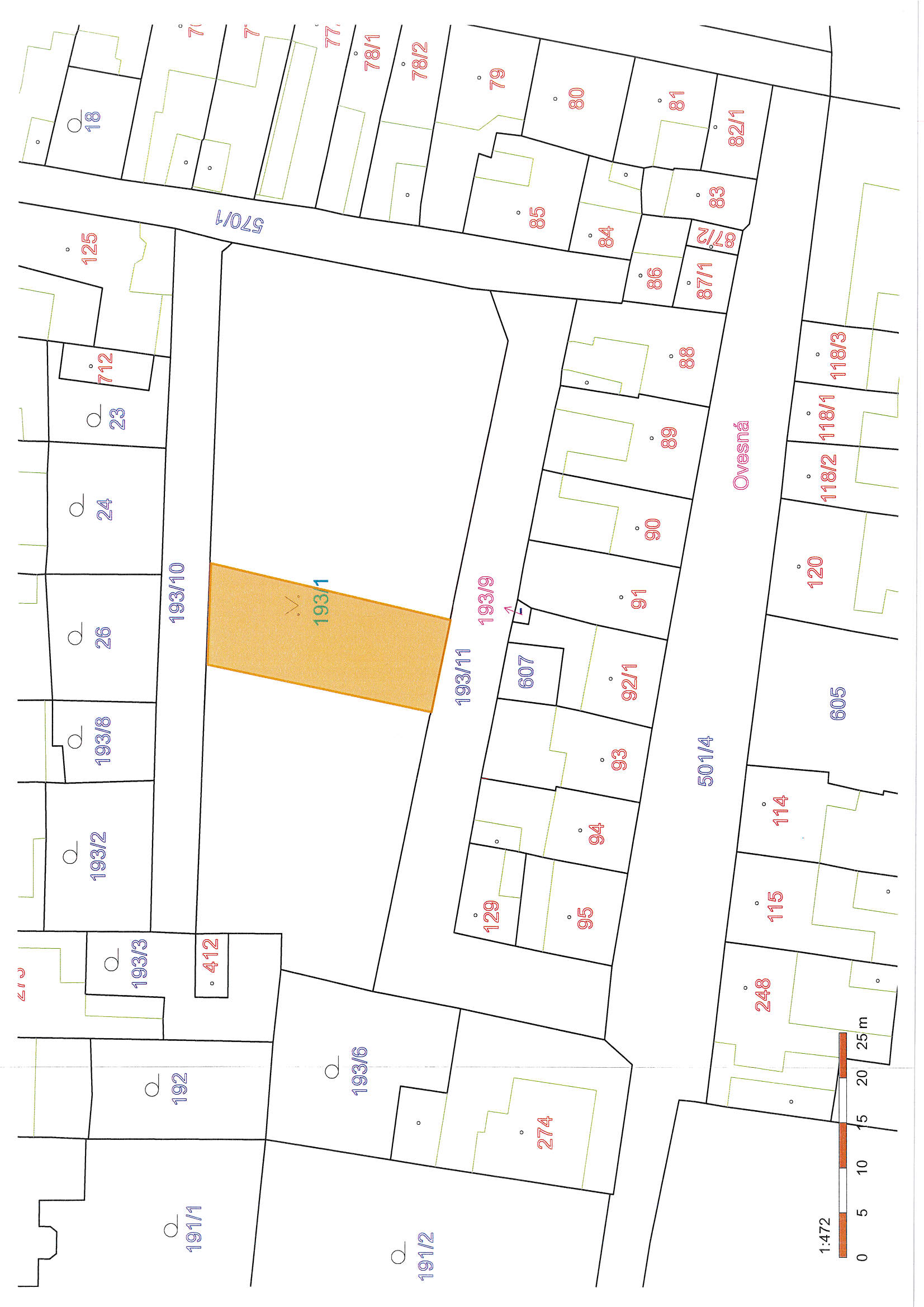 Příloha č. 2 - situační ortofotomapa 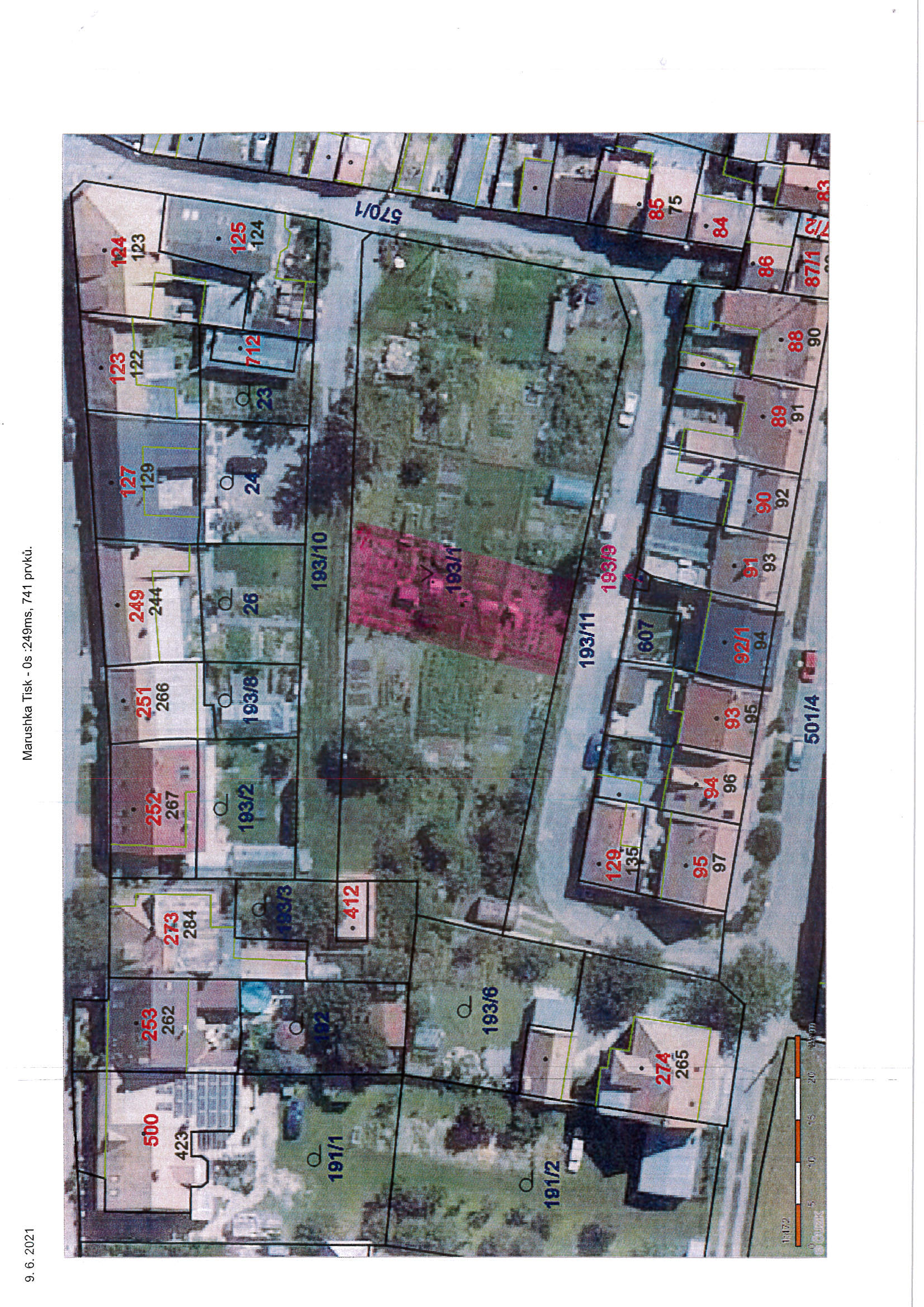 Příloha č. 3 - přehledová mapa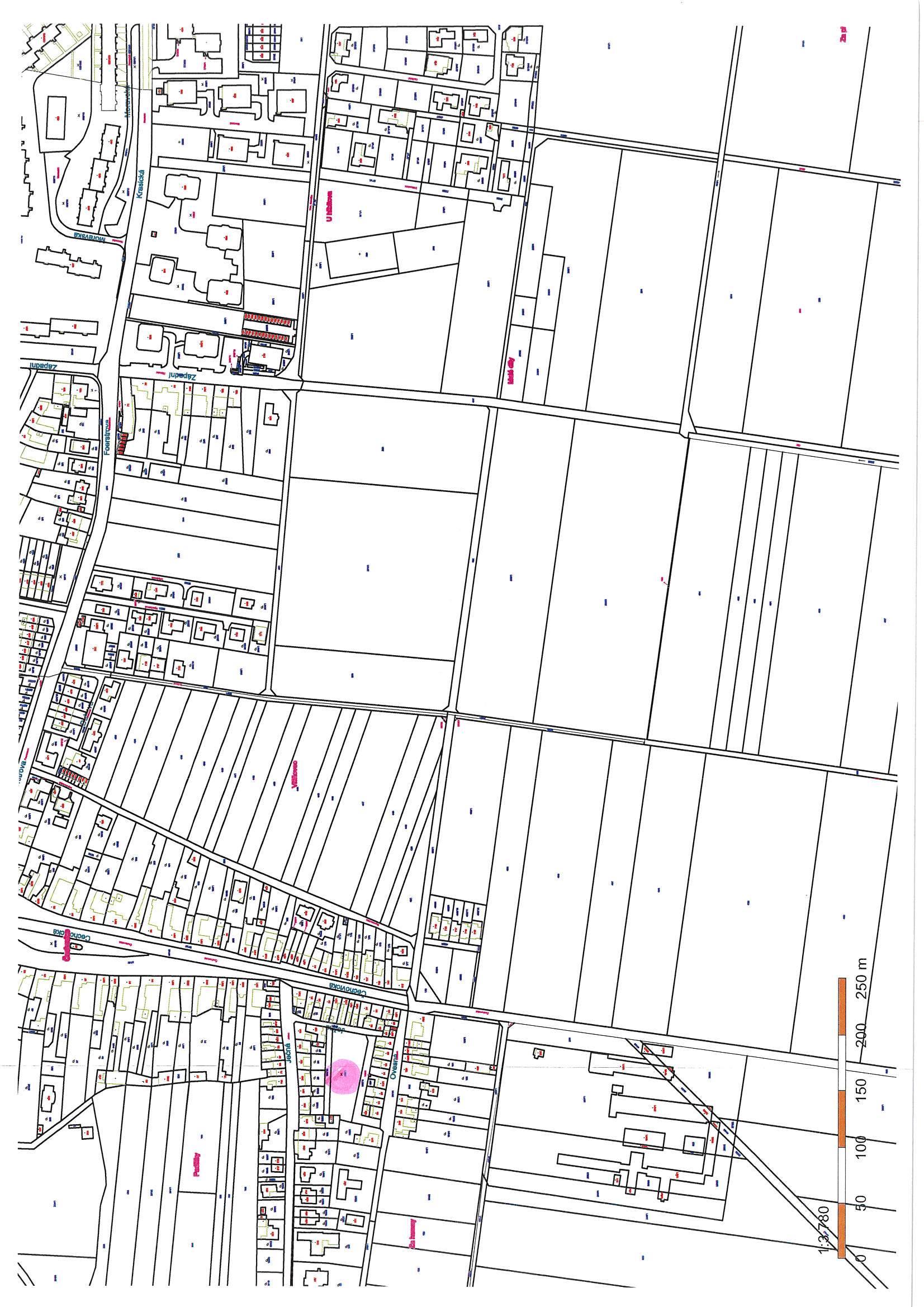 P o d p i s yP o d p i s yP o d p i s yP o d p i s yPředkladatelMgr. Jiří Pospíšil, 1. náměstek primátora16.08.2021Mgr. Pospíšil, v.r.Za správnostMgr. Alexandra Klímková, vedoucí Odboru správy a údržby majetku města16.08.2021Mgr. Klímková, v.r.Zpracovatel Ing. Milena Vrbová, odborný referent oddělení nakládání s majetkem města Odboru SÚMM16.08.2021Ing. Vrbová, v.r.Důvodová zpráva obsahuje stanoviska dotčených odborů MMPv (subjektů)Důvodová zpráva obsahuje stanoviska dotčených odborů MMPv (subjektů)Důvodová zpráva obsahuje stanoviska dotčených odborů MMPv (subjektů)Důvodová zpráva obsahuje stanoviska dotčených odborů MMPv (subjektů)Odbor MMPv (subjekt)Odbor MMPv (subjekt)Stanovisko ze dneResumé1.OÚPPP09.07.2021nedoporučuje prodej2.ORI23.06.2021nedoporučuje prodej 3.OŽP21.06.2021nesouhlasí s prodejem4.OD18.06.2021nedotýká se zájmů OD5.Osadní výbor Čechovice, Krasice, Domamyslice------ke dni zpracování materiálu se nevyjádřil6.OSÚMM16.08.2021nedoporučuje prodej, doporučuje postupovat dle návrhu usnesení